المؤتمر الدبلوماسي المعني باعتماد وثيقة جديدة لاتفاق لشبونة بشأن حماية تسميات المنشأ وتسجيلها على الصعيد الدوليجنيف، من 11 إلى 21 مايو 2015الجدول الزمني المؤقتمن إعداد الأمانةمن المقترح تناول بنود جدول الأعمال المذكورة أدناه في الأيام التالية:يُرجى الالتفات ٍإلى أنه يمكن تناول أي بند من بنود جدول الأعمال في أي يوم من الفترة الممتدة من 11 إلى21 مايو 2015، رهن قرار يتخذه الرئيس (الرؤساء)، وفقا للنظام الداخلي.ملاحظة: فيما يلي موضوعات جدول الأعمال (الوثيقة LI/DC/1 Prov.)1.	المدير العام للويبو يفتتح المؤتمر2.	فحص النظام الداخلي واعتماده3.	انتخاب رئيس المؤتمر4.	فحص جدول الأعمال واعتماده5.	انتخاب نواب رئيس المؤتمر6.	انتخاب أعضاء لجنة فحص أوراق الاعتماد7.	انتخاب أعضاء لجنة الصياغة8.	انتخاب أعضاء مكاتب لجنة فحص أوراق الاعتماد واللجنتين الرئيسيتين ولجنة الصياغة9.	قبول المراقبين10.	كلمات الافتتاح يلقيها المندوبون وممثلو المنظمات المراقبة11.	فحص التقرير الأول للجنة فحص أوراق الاعتماد12.	فحص النصوص التي تقترحها اللجنتان الرئيسيتان13.	فحص التقرير الثاني للجنة فحص أوراق الاعتماد14.	اعتماد المعاهدة ولائحتها التنفيذية15.	اعتماد أية توصيات أو قرارات أو بيانات متفق عليها أو وثيقة ختامية16.	كلمات الاختتام يلقيها المندوبون وممثلو المنظمات المراقبة17.	الرئيس يختتم المؤتمر[نهاية الوثيقة]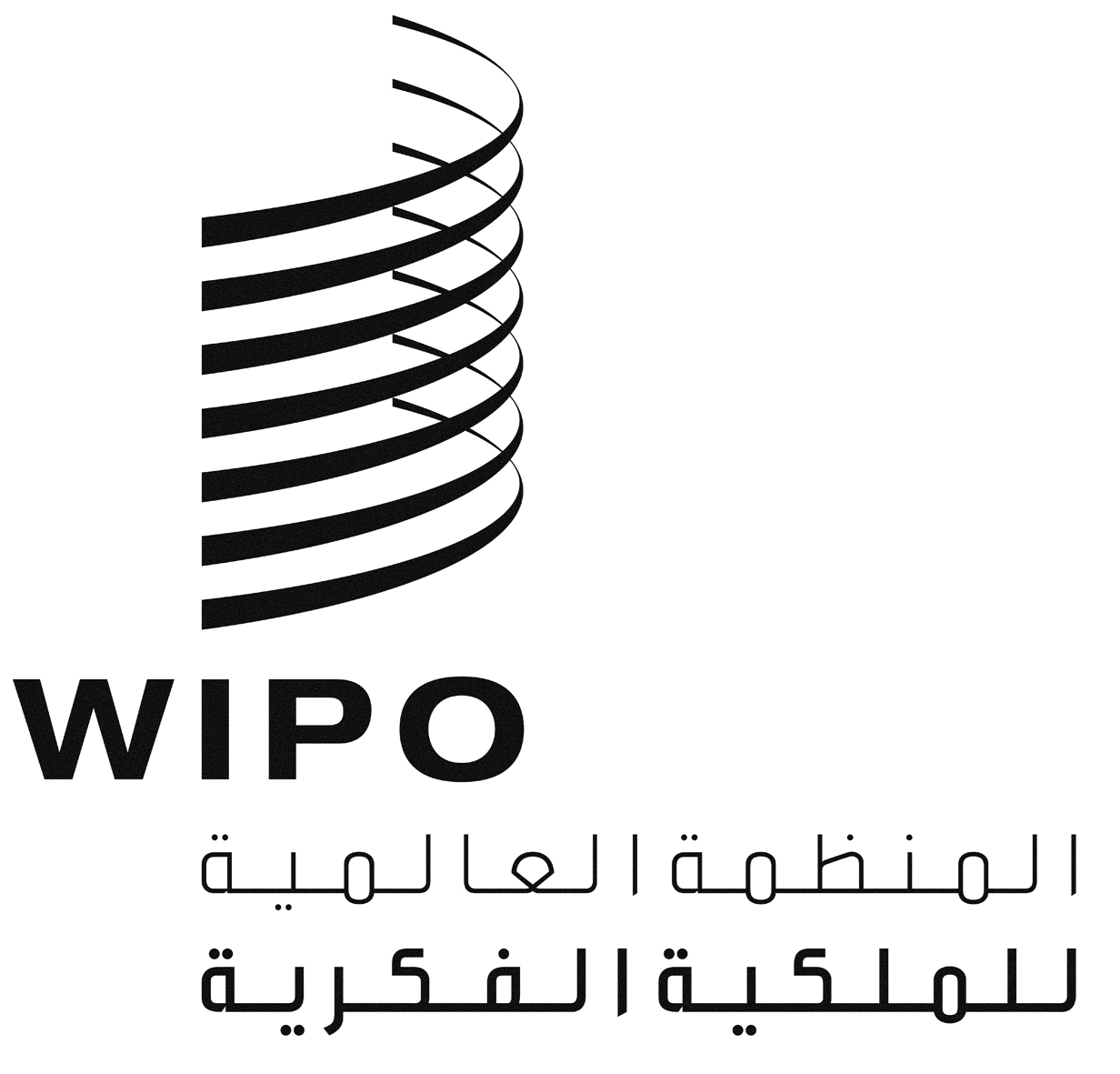 ALI/DC/INF/4LI/DC/INF/4LI/DC/INF/4الأصل: بالإنكليزيةالأصل: بالإنكليزيةالأصل: بالإنكليزيةالتاريخ: 8 مايو 2015التاريخ: 8 مايو 2015التاريخ: 8 مايو 2015الاثنين 11 مايو10:00 صباحا – 1:00 بعد الظهرمراسم الافتتاحجلسة عامة: البنود 1 و2 و3 و4 و5 و6 و7 و8 و9 و103:00 بعد الظهر – 6:00 مساءجلسة عامة: البند 10الثلاثاء 12 مايو10:00 صباحا – 1:00 بعد الظهراللجنة الرئيسية الأولى3:00 بعد الظهر – 6:00 مساءاللجنة الرئيسية الأولىالأربعاء 13 مايو9:00 صباحا – 10:00 صباحا (قبل بدء الاجتماع الرسمي)لجنة فحص أوراق الاعتماد10:00 صباحا – 1:00 بعد الظهراللجنة الرئيسية الأولى3:00 بعد الظهر – 6:00 مساءاللجنة الرئيسية الأولىالخميس 14 مايو10:00 صباحا – 1:00 بعد الظهرجلسة عامة: البند 11اللجنة الرئيسية الأولى3:00 بعد الظهر – 6:00 مساءاللجنة الرئيسية الأولىالجمعة 15 مايو8:30 صباحا – 10:00 صباحالجنة التوجيه10:00 صباحا – 1:00 بعد الظهراللجنة الرئيسية الثانية3:00 بعد الظهر – 6:00 مساءاللجنة الرئيسية الأولى6:00 مساء – 7:00 مساءلجنة فحص أوراق الاعتماد7:00 مساء – 10:00 مساءلجنة الصياغة[السبت 16 مايو10:00 صباحا – 1:00 بعد الظهراللجنة الرئيسية الأولى3:00 بعد الظهر – 6:00 مساءاللجنة الرئيسية الثانيةالأحد 17 مايو]10:00 صباحا – 1:00 بعد الظهراللجنة الرئيسية الثانية3:00 بعد الظهر – 6:00 مساءاللجنة الرئيسية الأولى7:00 مساء – 10:00 مساءلجنة الصياغةالاثنين 18 مايو10:00 صباحا – 1:00 بعد الظهرجلسة عامة: البند 13اللجنة الرئيسية الثانية3:00 بعد الظهر – 6:00 مساءاللجنة الرئيسية الثانية7:00 مساء – 10:00 مساءلجنة الصياغةالثلاثاء 19 مايو10:00 صباحا – 1:00 بعد الظهرلجنة الصياغة3:00 بعد الظهر – 6:00 مساءاللجنة الرئيسية الأولى7:00 مساء – 10:00 مساءاللجنة الرئيسية الأولىالأربعاء 20 مايو10:00 صباحا – 1:00 بعد الظهرجلسة عامة: البند 12جلسة عامة: البنود 14 و15 و163:00 بعد الظهر – 6:00 مساءجلسة عامة: البند 167:00 مساء – 10:00 مساءجلسة عامة: البندان 16 و17مراسم الاختتامالخميس 21 مايو10:00 صباحا – 1:00 بعد الظهرمراسم التوقيع: الوثيقة الختامية والمعاهدة